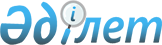 Об определении отдельных категорий граждан и перечня документов, необходимых для оказания социальной помощи
					
			Утративший силу
			
			
		
					Решение маслихата Катон-Карагайского района Восточно-Казахстанской области от 14 сентября 2012 года N 6/44-V. Зарегистрировано Департаментом юстиции Восточно-Казахстанской области 08 октября 2012 года N 2692. Утратило силу решением Катон-Карагайского районного маслихата Восточно-Казахстанской области от 17 апреля 2014 года N 22/157-V      Сноска. Утратило силу решением Катон-Карагайского районного маслихата Восточно-Казахстанской области от 17.04.2014 N 22/157-V (вводится в действие по истечении десяти календарных дней после дня его первого официального опубликования).      Примечание РЦПИ.

      В тексте сохранена авторская орфография и пунктуация.

      В соответствии со статьями 5, 6, 7, 8, 9 Закона Республики Казахстан «О льготах и социальной защите участников, инвалидов Великой Отечественной войны и лиц, приравненных к ним» от 28 апреля 1995 года, статьей 2 Закона Республики Казахстан «О жилищных отношениях» от 16 апреля 1997 года, подпунктом 15) пункта 1 статьи 6 Закона Республики Казахстан «О местном государственном управлении и самоуправлении в Республике Казахстан» от 23 января 2001 года, подпунктом 14) пункта 1 постановления Правительства Республики Казахстан «Об утверждении стандартов государственных услуг в сфере социальной защиты, оказываемых местными исполнительными органами» от 7 апреля 2011 года № 394 Катон-Карагайский районный маслихат РЕШИЛ:



      1. Определить категории физических лиц для оказания социальной помощи отдельным категориям нуждающихся граждан:

      1) участники и инвалиды Великой Отечественной войны;

      2) лица, приравненные по льготам и гарантиям к участникам и инвалидам Великой Отечественной войны;

      3) другие категории лиц, приравненные по льготам и гарантиям к участникам войны, и лица, проработавшие (прослужившие) не менее шести месяцев с 22 июня 1941 года по 9 мая 1945 года в тылу в годы Великой Отечественной войны;

      4) граждане, имеющие онкологические заболевания, и больные различной формой туберкулеза;

      5) многодетные матери, награжденные подвесками «Алтын алқа» и «Күміс алқа» или получившие ранее звание «Мать-героиня» и награжденные орденом «Материнская слава» І, ІІ степени, а также многодетные матери, имеющие 4 и более совместно проживающих несовершеннолетних детей, в том числе детей, обучающихся в средних общеобразовательных, в высших и средних профессиональных учебных заведениях очной формой обучения, но не более чем до достижения 23-летнего возраста;

      6) семьи, воспитывающие детей инвалидов до 16 лет;

      7) дети инвалиды до 18 лет;

      8) малоимущие граждане, имеющие доход ниже прожиточного минимума;

      9) малообеспеченные граждане, попавшие в трудную ситуацию (безработица, смерть одного из членов семьи, стихийные бедствия, пожар, несчастные случаи, чрезвычайные ситуации).



      2. Определить перечень документов, необходимых для оказания социальной помощи:

      1) заявление об оказание социальной помощи;

      2) документ, удостоверяющий личность;

      3) документ, подтверждающий регистрацию по постоянному месту жительства (адресная справка либо справка акима сельского округа);

      4) документ, подтверждающий статус заявителя;

      5) сведения о доходах членов семьи;

      6) акт обследования материально–бытовых условий;

      7) акт либо иной документ, подтверждающий наступление трудной (чрезвычайной) ситуации;

      8) документы, подтверждающие предстоящие или фактические затраты;

      9) справка, подтверждающая онкологическое заболевание и туберкулез.

      Документы предоставляются в подлинниках и копиях, после сверки подлинники документов возвращаются заявителю.



      3. Настоящее решение вводится в действие по истечении десяти календарных дней после дня его первого официального опубликования.

       Председатель сессии                        Р. Ускембаев      Секретарь районного маслихата              Д. Бралинов
					© 2012. РГП на ПХВ «Институт законодательства и правовой информации Республики Казахстан» Министерства юстиции Республики Казахстан
				